Развлечение во 2 мл. группе «Кладоискатели».Ход развлечения:На площадку под песню «мы к вам заехали на чай» вбегает пиратПират:Здравствуйте ребята,Я – ПиратВсе, кто рад меня здесь видетьПоздоровайтесь скорей!Плавал я по морям,Сегодня здесь, завтра там,А сейчас приплыл к вам!Мне сказали, что в вашей группеЖивут отличные ребята,Из которых, получатся отважные пираты!Дело в том, что сейчас я как раз набираю команду, для того, чтобы отправится на поиски сокровищ, готовы ли вы отправится со мной?Дети: Да!Пират: Но знайте, что путь будет трудным, и я возьму с собой только самых смелых, самых сильных, самых ловких. И принимаю я в свою команду только тех, кто умеет кричать как настоящий пират. Ё – хо-хо!A ну-ка попробуйте. (Дети кричат)А еще все пираты должны соблюдать два морских закона:1) Всегда слушаться капитана2) Быть дружной командойНу что отправляемся на поиски сокровищ? (Да)Посмотрите внимательно, у меня в руках один кусок карты (показывает, для того, чтобы найти клад, необходимо собрать всю карту, этот кусок я нашел возле вашего детского сада, я думаю, что и остальные части находятся на площадке, и так отправляемся на поиски клада! На площадке находится крокодил Пират:Ой ребята, как мне страшно,Я когда здесь проходил.Этот страшный крокодил ужасный,Чуть меня не проглотил.Ребята, а вы не боитесь? (НЕТ)Тогда по нему вы пройдитесь,Но аккуратно, смотрите,С него вы не упадите! (дети проходят по крокодилу)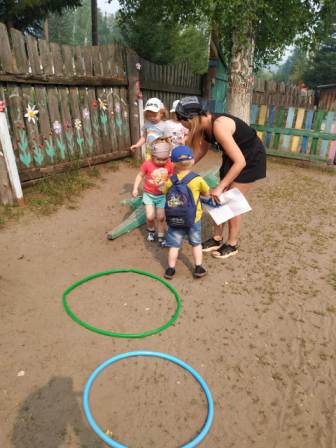 Пират: Все прошли и не упали, и еще кусочек карты отыскали! (Под крокодилом  находят кусок карты) Давайте крикнем «Ё – хо-хо!».Отправляемся дальше! (Впереди лежат обручи)Пират: дальше нам надо прыгать из обруча в обруч, чтобы добраться до берега. Дети прыгают из обруча в обруч, в последнем обруче дети находят конверт с кусочком карты и заданием. Ё – хо-хо! Мы нашли еще кусок карты!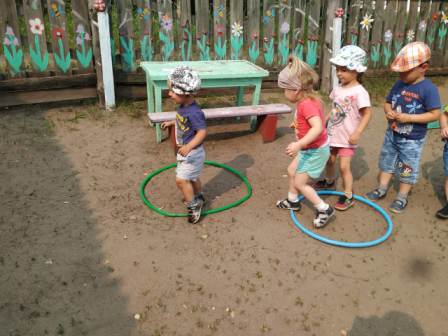 Оправляемся дальше! Куда же нам идти дальше? У нас есть подсказка. Это загадка, давайте попробуем её отгадатьЕсть у каждого свой дом:В будке дремлет пёсик Том,Спит в курятнике наседка,В норке – мышь, её соседка.Пират: о чём это стихотворение? (Дети: про дом).Пират: значит следующую подсказку надо искать в доме. Давайте с вами возьмемся за ручки и дойдём до домика змейкой. (В домике лежит конверт с заданием.) 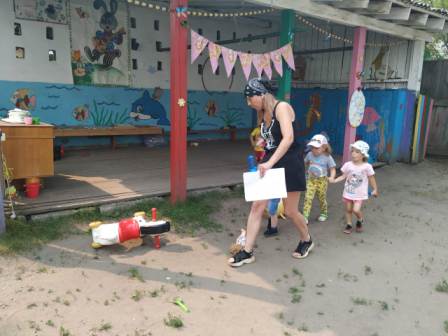 Пират: ребята, в задании сказано, что нам нужно сделать весёлую зарядку.Дети вместе с пиратом делают весёлую зарядку под песню "барбарики".Пират: ну что, зарядку сделали, повеселились, пора отправляется дальше. А куда же нам идти дальше? Давайте послушаем загадкуПо волнам дворец плывет,На себе людей везёт? (корабль)Пират: правильно это корабль, следующая подсказка в кораблике. Предлагаю детям боковым приставным шагом дойти до кораблика, в котором конверт с картой и задание.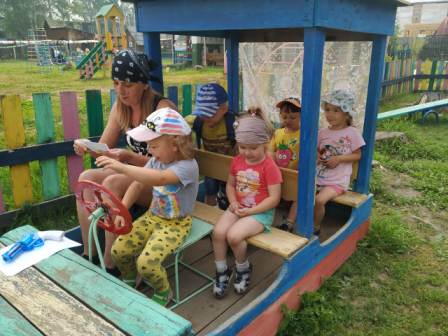 Игра «правда ли?»Пират: ребята, если то что я говорю правда, вы хлопаете в ладошки, если нет то топаете ножками.1. Летом на улице очень холодно2. Летом надо надевать тёплую шапку и валенки3. Летом нельзя купаться на море4. Летом на деревьях много снега5. Летом можно загорать6. Летом можно кататься на санках7. Летом в лесу много ягод и грибовПират: хорошо ребята, в конверте ещё есть подсказка. Это загадкаЕго держу за поводок,Хотя он вовсе не щенок.А он сорвался с поводкаИ улетел под облака. (шарик)Пират: правильно ребята, это шарик. Предлагаю вам дойти до шариков гусиным шагом. Ребята в шарике находится кусочек карты, нужно нам этот шарик лопнуть. Пират лопает шарик и достает кусочек карты.А сейчас давайте соберем карту и узнаем где спрятан клад.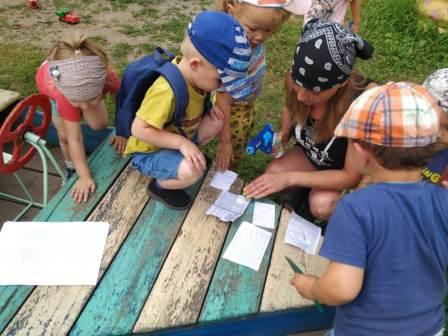 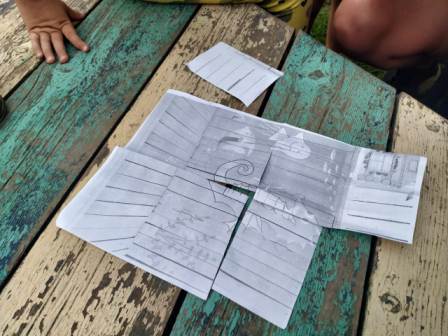 (Собирают карту, по схеме ищут клад, находят, «Сундук откроется только пиратам с добрым сердцем») .Пират: Послушайте, ребята, мы ведь добрые пираты!И время самое пришло станцевать «Танцуй добро!»Дети исполняют танец, сундук открывается, в нем находятся «золотые» шоколадные конфеты. Капитан раздает их детям и прощается с ними.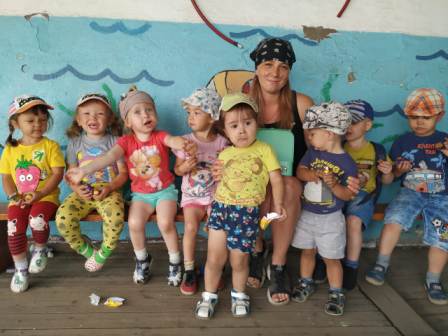 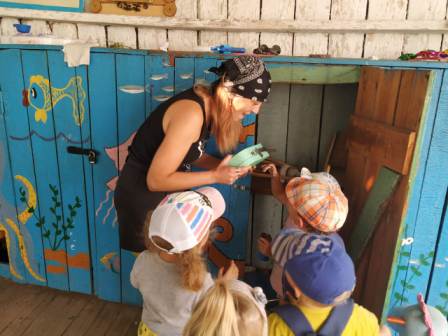 